                  UITNODIGING SYMPOSIUM 20 NOV. 2019.                                                           VOGELVRIJ!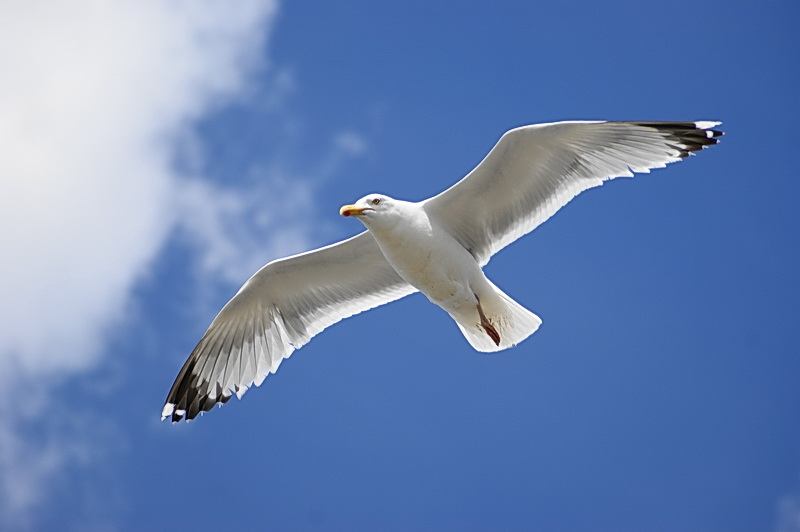 Graag wil ik u uitnodigen voor het SCEN Symposium op 20 november aanstaande in Dirkshorn in het restaurant van de Golfbaan aldaar. Adres: Groenvelderweg 3 1746 EE tel: 0224-274050 vanaf 13.30 uur.PROGRAMMA.13.30-13.50: Inloop met koffie thee en “wrap”14.00-14.15:  “Kapstok”  14.15-15.30: Mevr. Burger en de Heren Barendregt en Mollema, secretaris van de RTE van Zuid Holland en Zeeland met als 	         onderwerp: “Vragen aan de RTE” naar aanleiding van diverse ontwikkelingen in het krachtenveld            waarbij betrokken instanties elkaar lijken te overlappen , te raken of elkaar mijden                                En mogelijk dat de RTE ook vragen aan U heeft15.30:PAUZE16.00 -17.30:  Steven F. Hartkamp, huisarts en als docent rechtsfilosofie verbonden aan de vakgroep	            “ Transboundary Legal Studies” van de Faculteit Rechtsgeleerdheid te Groningen met 		als onderwerp:		“Euthanasie en dementie; het strafrecht of de ethiek de norm?”17.30-19.00: BORREL en DINER.19.00-20.00: Mevr. Lous Konijnenberg werkzaam bij het “Expertise Centrum Euthanasie” met als           onderwerp :              “Samenwerking in het algemeen en bij Euthanasie in het bijzonder”                                                                                                                                                             Kosten van het Symposium bedragen 55.00 euro pp te voldoen aan G.N.Haasjes   Rek:NL 69 INGB 0005314281 maaltijd inbegrepen:(Ik verwacht  dat de  maaltijd voldoende divers is samengesteld dat zowel carnivoren als herbivoren ervan zullen genieten maar laat het anders weten op g.n.haasjes@gmail.com.)RSVP  uiterlijk voor 1 nov.                                                              